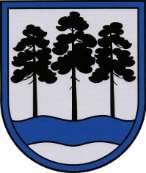 OGRES  NOVADA  PAŠVALDĪBAReģ.Nr.90000024455, Brīvības iela 33, Ogre, Ogres nov., LV-5001tālrunis 65071160, e-pasts: ogredome@ogresnovads.lv, www.ogresnovads.lv PAŠVALDĪBAS DOMES SĒDES PROTOKOLA IZRAKSTS8.Par Ogres novada pašvaldības Ikšķiles Mūzikas un mākslas skolas maksas pakalpojumu izcenojumu  apstiprināšanuIzskatot Ogres novada pašvaldības Ikšķiles Mūzikas un mākslas skolas  2023. gada 17. oktobra iesniegumu (reģistrēts Ogres novada pašvaldībā ar Nr. 2-4.1/5477 ) un noklausoties Ogres novada pašvaldības Maksas pakalpojumu izcenojumu aprēķinu un atlīdzības noteikšanas komisijas priekšsēdētāja ziņojumu par nepieciešamību noteikt maksas pakalpojumu izcenojumu pārtikas un dzērienu  automātu izvietošanai Ikšķiles Mūzikas un mākslas skolas telpās, kā arī ņemot vērā Ogres novada pašvaldības Maksas pakalpojumu izcenojumu aprēķinu un atlīdzības noteikšanas komisijas 2023. gada 5. decembra sēdes protokolu Nr. 29, un pamatojoties uz Pašvaldību likuma 10. panta otrās daļas 2. punkta d) apakšpunktu un Ogres novada pašvaldības 2012. gada 11. septembra kārtību „Kārtība, kādā Ogres novada pašvaldības iestādes (aģentūras) plāno un uzskaita ieņēmumus no maksas pakalpojumiem un ar šo pakalpojumu sniegšanu saistītos izdevumus, kā arī izstrādā, aktualizē un iesniedz izskatīšanai domē maksas pakalpojumu izcenojumu aprēķinus”,balsojot: ar 21 balsi "Par" (Andris Krauja, Artūrs Mangulis, Atvars Lakstīgala, Dace Kļaviņa, Dace Māliņa, Dace Veiliņa, Dainis Širovs, Dzirkstīte Žindiga, Egils Helmanis, Gints Sīviņš, Ilmārs Zemnieks, Indulis Trapiņš, Jānis Iklāvs, Jānis Kaijaks, Jānis Siliņš, Kaspars Bramanis, Pāvels Kotāns, Raivis Ūzuls, Santa Ločmele, Toms Āboltiņš, Valentīns Špēlis), "Pret" – nav, "Atturas" – nav,Ogres novada pašvaldības dome NOLEMJ:Apstiprināt Ogres novada pašvaldības Ikšķiles Mūzikas un mākslas skolas pakalpojumu izcenojumu – nomas maksu pārtikas un dzērienu  automātu izvietošanai 25.00 EUR par 1 m2 mēnesī (bez pievienotās vērtības nodokļa).  Noteikt, ka Ogres novada pašvaldības Ikšķiles Mūzikas un mākslas skolas maksas pakalpojumu cenrādis stājas spēkā 2024. gada 1. janvāri.Kontroli par lēmuma izpildi uzdot pašvaldības izpilddirektoram.(Sēdes vadītāja,domes priekšsēdētāja E. Helmaņa paraksts)Ogrē, Brīvības ielā 33Nr.20 2023. gada 21. decembrī